SPECYFIKACJA WARUNKÓW ZAMÓWIENIAdo postępowania przetargowego na zakup wraz z sukcesywną dostawą i rozładunkiem  artykułów spożywczych na potrzeby Specjalistycznego Centrum Medycznego im. św. Jana Pawła II  S.A. 
zwana dalej SWZ.                              Kod CPV: 15000000-8, 03000000-1                  Postępowanie prowadzone jest w trybie podstawowym bez negocjacji  	o wartości szacunkowej poniżej 214.000 EURO, zgodnie z przepisami ustawy z dnia 11 września 2019r. Prawo zamówień publicznych (Dz. U. z 2021 r., poz. 2019 z późn. zm.),zwanej dalej ustawą PzpSPIS TREŚCI:Nazwa i adres Zamawiającego Tryb udzielenia zamówieniaPrzedmiot zamówieniaOferta wariantowaOferta częściowaTermin i miejsce wykonania zamówienia Opis warunków udziału w postępowaniu oraz opis sposobu dokonywania oceny spełniania tych warunków (dokumenty podmiotowe) Składanie ofert przez podmioty występujące wspólnie Wykonawcy mający siedzibę lub miejsce zamieszkania poza terytorium Rzeczypospolitej  PolskiejDokumenty potwierdzające, że oferowane dostawy odpowiadają wymaganiom określonym przez Zamawiającego (dokumenty przedmiotowe)Pozostałe dokumenty dotyczące przedmiotu zamówienia, które Wykonawca składa wraz z ofertą Informacje o sposobie porozumiewania się Zamawiającego z Wykonawcami oraz przekazywania oświadczeń i dokumentów, a także wskazanie osób uprawnionych do porozumiewania się z WykonawcamiWymagania dotyczące wadiumTermin związania ofertąOpis sposobu przygotowania ofertZasady ogólne określenia ceny ofertyOpis kryteriów, którymi Zamawiający będzie się kierował przy wyborze oferty wraz z podaniem znaczenia tych kryteriów i sposobu oceny ofertTermin składania i otwarcia ofertPostanowienia umowneWymagania dotyczące zabezpieczenia należytego wykonania umowy zamówienia publicznegoPouczenie o środkach ochrony prawnej przysługujących Wykonawcy w toku postępowania o udzielenie zamówieniaKlauzula informacyjnaZałączniki:Formularz ofertowy  - zał. Nr 1Formularz asortymentowo -cenowy - zał. Nr 2Oświadczenie -  zał. Nr 3Oświadczenie -  zał. Nr 4Wykaz wykonanych dostaw  - zał. Nr 5Oświadczenie dot. podatku od towarów i usług- zał. Nr 6Projekt umowy  - zał. Nr 7Załącznik nr II do umowy- zał. Nr 8Klauzula dot. RODO -zał. Nr 9 SWZ zawiera 9 stron oraz załączniki                                                                                                  Dyrektor                                                                                                                                          ds. Administracyjno-Technicznych                                                                                                                                     Polanica-Zdrój, dn. 13.05.2022 r.		                                                                                          Jerzy Didyk……………………………………………	          										ZatwierdziłNazwa i adres ZamawiającegoSpecjalistyczne Centrum Medyczne im. św. Jana Pawła II S.A. ul. Jana Pawła II nr 2, 57-320 Polanica-Zdrój.Adres strony internetowej prowadzonego postępowania: bip.scm.pl Na tej stronie udostępniane będą zmiany i wyjaśnienia treści SWZ oraz inne dokumenty zamówienia bezpośrednio związane z postępowaniem o udzielenie zamówienia.Adres poczty elektronicznej: zp@scm.pl2.	Tryb udzielenia zamówieniaPostępowanie prowadzone jest na podstawie art. 275-296 ustawy Pzp w trybie podstawowym bez negocjacji art. 275 pkt. 1) zgodnie z ustawą z 11 września 2019r. Prawo zamówień publicznych (Dz. U. z 2021 r., poz. 2019 z późn. zm.)  3. 	Przedmiot zamówienia               Przedmiotem zamówienia jest zakup wraz z  sukcesywną dostawą i rozładunkiem  artykułów spożywczych:               mięsa i produktów mięsnych, produktów mleczarskich, różnych produktów spożywczych, drobiu, ryb                   przetworzonych  i konserwowanych, owoców i warzyw dla Specjalistycznego Centrum Medycznego im. św. Jana               Pawła II S.A.  w Polanicy-Zdroju zgodnie z wymogami określonymi w niniejszej Specyfikacji Warunków               Zamówienia, zwanej dalej „SWZ”.             Szczegółowy opis przedmiotu zamówienia zawiera załącznik nr 2 oraz załącznik A  do SWZ.       3. 1.        Warunki dodatkowe dotyczące przedmiotu zamówienia:                      Dostawy artykułów spożywczych  winny być  realizowane do obiektu  Specjalistycznego Centrum Medycznego                        im. św. Jana Pawła  II  S.A. przy ul. Jana Pawła II 2 w Polanicy Zdroju, do magazynów  żywnościowych położonych                       w punktach  żywienia   transportem  Wykonawcy i na jego koszt .       3.1.1.    Towar  winien być dostarczony wyłącznie specjalistycznym  transportem, spełniającym   warunki określone                      w ustawie z dnia 25.08.2006 r. o bezpieczeństwie żywności i  żywienia. Niedopuszczalna jest dostawa towarów                      przez zewnętrzne firmy kurierskie.  Każde zamówienie Zamawiającego będzie składane na piśmie (dopuszczalna                      jest  forma telefoniczna,  faksu  i e-maila), przez  Starszego Referenta ds. magazynowych lub Kierownika ds.                     Żywienia, do godziny 10:00 w dniu poprzedzającym dostawę z określeniem  asortymentu i jego ilości.3.1.2.    Do każdej dostawy musi być dołączona aktualna faktura – niedopuszczalne jest wystawianie WZ-tek (Wydanie                Zewnętrzne).3.1.3.    Zamawiający zastrzega sobie prawo do kontroli warunków przewożenia towaru oraz czystości pojazdu i skrzynek.               W przypadku jakichkolwiek zastrzeżeń, zostanie sporządzony raport, a towar nie zostanie przyjęty. 3.1.4.    W przypadku niedostarczenia lub odmowy dostarczenia towaru, w wyznaczonym terminie, Zamawiający ma prawo              zakupić towar w innym punkcie i obciążyć Wykonawcę różnicą cen.3.1.5.   Wykonawca zobowiązuje się do dostaw towaru ,  które będą odbywały się w okresie  obowiązywania    umowy – sukcesywnie- w/g ustalonego, tygodniowego harmonogramu tj.:  Dla mięsa i wyrobów mięsnych:  w poniedziałek –środa -piątek, w godzinach od 800- w uzasadnionych   przypadkach także w inne dni wskazane przez Zamawiającego. Dostawa i odbiór towaru  odbywać się będzie zgodnie z formularzem cenowym -  pakiet nr 1  do SWZ.Towar  musi  spełniać wszelkie wymagania przewidziane obowiązującym prawem, w  szczególności wszelkie wymagania weterynaryjne. Mięso musi być świeże natomiast wędliny winny mieć min. 2-tygodniowy termin ważności. Pojemniki z dostarczonym artykuły spożywcze muszą być zamknięte oraz opatrzone metką papierową lub opaską z tworzyw sztucznych  zawierającą zapis daty i godziny produkcji, pieczęć producenta oraz imię i nazwisko osoby pakującej (bądź jego numer).Zamawiający wymaga stałości cen w  pakiecie nr 1   w okresie obowiązywania umowy, Jednakże w przypadku udokumentowanej zmiany cen żywca ( w pakiecie nr  1) o minimum 30% w stosunku  do cen obowiązujących w dniu podpisania umowy Strony zastrzegają sobie prawo negocjowania cen, które zostaną zatwierdzone aneksem do umowy, przy czym wzrost cen lub ich spadek nie może  przekroczyć procentowej różnicy zmiany cen.  Podstawą do wykazania wzrostu /spadku cen żywca będą notowania Wojewódzkiego OśrodkaDoradztwa Rolniczego znajdującego się na terenie działania Wykonawcy.Dla dostaw innych artykułów spożywczych tj. produktów mleczarskich, różnych produktów spożywczych, drobiu, ryb przetworzonych i konserwowanych oraz warzyw i owoców przetworzonych:Wykonawca zobowiązuje się do: 1. Terminowych dostawy produktów mleczarskich (pakiet nr 2), różne produkty spożywcze suche(pakiet nr 3)      jednorazowo każdego dnia  tygodnia (z wyłączeniem sobót niedziel i weekendów) w godzinach 7:00-9:00        i oraz produktów piekarniczych (pakiet nr 8) jednokrotnie w ciągu każdego dnia tygodnia  do godziny 7:00       (oprócz niedziel i świąt) na podstawie szczegółowych zamówień z poszczególnych obiektów, złożonych      pisemnie, telefonicznie (faksem) 	lub e - mailem przez osoby upoważnione przez Zamawiającego bezpośrednio      do wskazanych obiektów Zamawiającego. 2. Terminy ważności produktów nie może być krótsza niż: Pakiet nr 2 – 1  miesiąc, Pakiet nr 3 – min. 6 miesięcy,        Pakiet nr 5 – min. 1 rok, Pakiet nr 6 – min. 1 rok, Pakiet nr 9 – min. 4 miesiące, Pakiet nr 15 – min. 2 lata.  3. Terminowych dostaw towaru  trzy razy w tygodniu  (z wyjątkiem sobót, niedziel i świąt)  w ustalone w drodze ustnego porozumienia dni robocze do godz. 10:00 - na podstawie  szczegółowych zamówień  z poszczególnych obiektów, złożonych pisemnie,  telefonicznie (faksem) lub e - mailem przez osoby upoważnione przez Zamawiającego,  zgodnie z  pakietem nr ( 1, 4, 5, 6, 7, 9, 10, 11,15).  4. Wykonawca dostarczający kawę, zobowiązuje się do bezpłatnego przekazania kwartalnie  10 szt.  filiżanek do       kawy. w ramach umowy w cenie kawy oraz , zobowiązuje się do bezpłatnego przekazania kwartalnie  10 szt.      filiżanek do herbaty5.  Wykonawca dostarczający mrożonki zobowiązuje się do bezpłatnego wypożyczenia   zamrażalki, na czas       trwania  umowy. 3.1.6.  Wykonawca zobowiązuje się realizować na  rzecz  Zamawiającego systematycznie dostawy towaru              wyszczególnionych  w „formularzach  cenowych”  stanowiących   pakiety (  1-15).3.1.7. Wykonawca będzie wykonywał dostawy na podstawie szczegółowych zamówień z poszczególnych magazynu           spożywczego SCM S.A. oraz bezpośrednio do kawiarni SCM S.A  złożonych pisemnie (dopuszczalna jest           forma faksu  i e-maila ),  w trakcie bieżącej dostawy przez osoby upoważnione przez Zamawiającego.3.1.8.  Ze strony Zamawiającego upoważnionymi do odbioru towaru i sprawdzenia jego jakości Starszy Referent ds.            magazynowych lub Kierownik ds. Żywienia3.1.9.  Dostarczane produkty winny spełniać wszystkie wymogi określone w  obowiązujących dla nich  normach.            Nadto  produkty  powinny mieć oznaczony termin przydatności do spożycia i powinny być dostarczone nie            później  jak  przed upływem połowy tego terminu.3.1.10.W razie wątpliwości co do jakości dostarczanych produktów, Zamawiający zleci przeprowadzenie badań            przez  specjalistyczne laboratorium. W razie stwierdzenia odchyleń od normy, kosztami badania obciążony            zostanie  Wykonawca.3.1.11.Ewentualne zmiany dotyczące zamówienia będą odbywać się w formie telefonicznej. Wykonawca  gwarantuje             Zamawiającemu, że artykuły spożywcze będzie wolny od cech powszechnie  uznawanych za wady             jakościowe takie  jak: gorzki, kwaśny zbyt słony smak, stęchły, zanieczyszczony mechanicznie, z objawami            pleśni, psucia, zawilgocenia  oraz uszkodzenia.3.1.12. W przypadku udokumentowania zmiany cen (w pakietach nr  od 2 do 11) przewyższających 40% w  stosunku             do cen obowiązujących w dniu podpisania umowy, Strony zastrzegają sobie  prawo   zmiany cen, które            zostaną  zatwierdzone aneksem do umowy  i zmiana taka traktowana będzie  jako wyczerpująca przesłanki            przewidziane  w art. 144  ustawy prawo zamówień publicznych.            Dla dostaw warzyw i  owoców Wykonawca zobowiązuje się do: 1. Terminowej dostawy warzyw i owoców (12)  oraz ziemniaków (13)jednorazowo w ciągu dnia (oprócz sobót, niedziel     i świąt),  bezpośrednio do  wskazanych obiektów Zamawiającego w godz. od 700 do 9:0000..  Terminowej dostawy     jaj 3 razy w  tygodniu (oprócz sobót, niedziel i Świąt) do godziny 10:00. (pakiet nr 14). 2. W przypadku dostawy jaj obowiązkowo należy dostarczyć Certyfikat (pakiet nr 14), inaczej towar nie zostanie     przyjęty.3. W sytuacjach wyjątkowych (nie dających się wcześniej przewidzieć) Zamawiający  zastrzega sobie dostawę towaru     (ziemniaków) w czasie nie dłuższym niż 2 dni od  chwili zgłoszenia telefonicznego przez osobę upoważnioną przez     Zamawiającego,  4. Wykonawca zobowiązuje się realizować na  rzecz  Zamawiającego systematycznie dostawy   warzyw i owoców
     i jaj wyszczególnionych  w „formularzu   cenowym” stanowiącym   pakiety  nr 12, 13, 14 do SIWZ.    5. Opakowanie i oznakowanie dostawy:   towar dostarczany będzie w opakowaniach  zbiorczych - koszach     plastikowych odpowiednio oznakowanych zgodnie z przepisami, ułożony wg asortymentu w sposób gwarantujący     zachowanie najwyższej jakości produktu. 6. Zamawiający informuje, że ilości i asortyment podane w formularzu cenowym są jedynie  szacunkowymi  i mogą      ulec zmianie (zmniejszeniu) w czasie trwania umowy w zależności od  rodzaju stosowanych  diet i ilości     przyjmowanych pacjentów.      7. Towar dostarczony przez Wykonawcę musi być:    -  I gatunku, pozbawiony wad,     -  opatrzony w odpowiednie oznakowanie zawierające: nazwę producenta, warunki       przechowywania i datę przydatności do spożycia,    -  posiadać właściwe atesty, stosownie do obowiązujących przepisów8. Strony ustalają, że z tytułu wykonania umowy w pakietach nr 12, 13  zamówienia  Wykonawcy  przysługuje    zapłata, która   będzie każdorazowo ustalana według minimalnych cen   jednostkowych  publikowanych     przez Dolnośląską     Giełdę Rolno-Spożywczą „Targpiast”  (www.targpiast.com.pl) lub  przez Warszawski Rolno-Spożywczy     Rynek Hurtowy S.A.   Bronisze  (www.ceny.fresh-market.pl) w sytuacjach wyjątkowych , gdy brak będzie     zamawianego artykuły spożywcze-asortymentu na Dolnośląskiej Giełdzie  Rolno-Spożywczej „  Targpiast”      plus (+/-)   marżę/upust   zaoferowaną/y przez Wykonawcę.  9. Za wykonane  dostawy  Strony ustalają wynagrodzenie Wykonawcy, zgodnie z przyjętą  ofertą, które będzie     wyliczone  iloczynem wykonanych dostaw ( szt., kg) i określonych  minimalnych cen jednostkowych     artykułów spożywczych opublikowanych na stronie internetowej   www.targpiast.com.pl  lub w wyjątkowych     sytuacjach na stronie  (www.ceny.fresh-market.pl) z  dnia roboczego poprzedzającego dostawę,     powiększonych lub   pomniejszonych o stałą   marżę lub  upust zgodnie z  pisemnym zamówieniem.10. Wykonawca zapewnia stałość marży/upustu stosowanej do średniej ceny giełdowej przez cały  okres      obowiązywania umowy.          4.  Oferta wariantowaZamawiający nie dopuszcza złożenia oferty wariantowej.5. Oferta częściowa    Postępowanie podzielone jest na zadania zwane pakietami. Zamawiający dopuszcza składanie ofert częściowych na     jedno lub więcej zadań objętych zamówieniem.    Kody  CPV:      15000000      Żywność, napoje, tytoń i produkty pokrewne   Pakiet nr 1    15100000-9   (produkty zwierzęce, mięso i produkty mięsne)   Pakiet nr 2    15500000-3   (produkty mleczarskie)   Pakiet nr 3    15800000-6   (różne produkty spożywcze – suche),   15600000-4   (produkty przemiału ziarna, skrobi   Pakiet nr 4    15112000-6   (drób)      Pakiet nr 5    15200000-0   ( ryby przetworzone i konserwowane)                                                                                                          Pakiet nr 6    15300000-1   (owoce, warzywa przetworzone )Pakiet nr 7    15331170-9   (produkty mrożone)Pakiet nr 8    15810000-9   (pieczywo świeże, wyroby piekarnicze i  ciastkarskie)                                         Pakiet nr 9  15400000-2   (oleje i tłuszcze zwierzęce lub roślinne)  Pakiet nr 10  15980000-1   (napoje bezalkoholowe)   Pakiet nr 11  15981000-8   (wody mineralne)      Pakiet nr 15   15800000-6 (słodycze)Kody  CPV:     03000000      Produkty rolnictwa, hodowli, rybołówstwa, leśnictwa i podobne              Pakiet nr 12  03221000-6  (warzywa  - giełda), 03222000-3 (owoce  - giełda)                                                         Pakiet nr 13  03212100-1  (ziemniaki-giełda)Pakiet nr 14  03142500-3  (jaja)6.	Termin i miejsce wykonania zamówienia6.1.	Miejscem realizacji zamówienia jest Specjalistyczne Centrum Medyczne im. św. Jana Pawła II S.A. ul. Jana Pawła II 
              nr 2, 57-320 Polanica- Zdrój. od poniedziałku do piątku w godz. 8.00 - 15.00  oprócz   dni  ustawowo wolnych od               pracy.6.2.        Termin realizacji zamówienia: 12 miesięcy od daty zawarcia umowy.7.	Opis warunków udziału w postępowaniu oraz opis sposobu dokonywania oceny spełniania tych warunków (dokumenty podmiotowe) 7.1.	W celu wykazania spełniania przez Wykonawcę warunków o których mowa w art. 112 ustawy Pzp Wykonawca zobowiązany jest do złożenia następujących dokumentów i oświadczeń: Zdolność do występowania w obrocie gospodarczym -  na potwierdzenie Zamawiający żąda od Wykonawcy prowadzącego działalność gospodarczą lub zawodową dokumentu potwierdzającego, że jest wpisany do jednego z rejestrów zawodowych lub handlowych prowadzonych w kraju, w którym ma siedzibę lub miejsce zamieszkania, wystawionego nie wcześniej niż 6 miesięcy przed  upływem terminu składania ofert.Uprawnień do prowadzenia określonej działalności gospodarczej lub zawodowej, o ile wynika to z odrębnych przepisów - na potwierdzenie Zamawiający żąda złożenia zezwolenia, licencji,  koncesji, lub wpisu do rejestru działalności regulowanej, a w przypadku braku konieczności ich posiadania, Wykonawca składa oświadczenie informując o braku konieczności posiadania w/w dokumentów.Wykonawca  musi znajdować się w sytuacji ekonomicznej i finansowej zapewniającej wykonanie zamówienia, na potwierdzenie Zamawiający żąda złożenia oświadczenia z art. 273 ustawy Pzp – wg wzoru- ZAŁĄCZNIK NR 3 do SWZ,Wykonawca musi posiadać zdolność techniczną i zawodową. Na potwierdzenie Zamawiający żąda złożenia  „Wykazu wykonanych dostaw”- zgodnie z ZAŁĄCZNIKIEM NR 5 do SWZ oraz załączenie 2 dokumentów potwierdzających, że dostawy te zostały wykonane lub są wykonywane należycie.	Za spełnienie tego wymogu Zamawiający uzna wykonanie, a w przypadku świadczeń okresowych lub ciągłych również wykonywanie dostaw przez Wykonawcę w okresie ostatnich 3 lat przed upływem terminu składania ofert, a jeżeli okres prowadzenia działalności jest krótszy - w tym okresie, z podaniem ich wartości, przedmiotu, dat wykonania i podmiotów, na rzecz których dostawy lub usługi zostały wykonane lub są wykonywane .Dowodami tymi są w szczególności: 7.1.4.1. referencje bądź inne dokumenty sporządzone przez podmiot, na rzecz którego dostawy lub usługi zostały wykonane, z tym że w odniesieniu do nadal wykonywanych dostaw lub usług okresowych lub ciągłych, poświadczenie powinno być wydane nie wcześniej niż na 3 miesiące przed upływem terminu składania  ofert;7.1.4.2. w przypadku zamówień na dostawy lub usługi – oświadczenie Wykonawcy – jeżeli Wykonawca z przyczyn niezależnych od niego nie jest w stanie uzyskać tych dokumentów , o których mowa w punkcie powyżej.W razie konieczności, szczególnie gdy wykaz lub dowody, o których mowa odpowiednio powyżej budzą wątpliwości Zamawiającego lub gdy z referencji albo z innego dokumentu wynika, że zamówienie nie zostało wykonane lub zostało wykonane nienależycie, Zamawiający może zwrócić się bezpośrednio do właściwego podmiotu, na rzecz którego, dostawy lub usługi były lub miały zostać wykonane, o przedłożenie dodatkowych informacji lub dokumentów bezpośrednio Zamawiającemu.Wykonawca może w celu potwierdzenia spełniania warunków udziału w postępowaniu, w stosownych sytuacjach oraz w odniesieniu do konkretnego zamówienia, lub jego części, polegać na zdolnościach technicznych lub zawodowych lub sytuacji finansowej lub ekonomicznej innych podmiotów, niezależnie od charakteru prawnego łączących go z nim stosunków prawnych. Wykonawca, który polega na zdolnościach lub sytuacji innych podmiotów, musi udowodnić Zamawiającemu, że realizując zamówienie, będzie dysponował niezbędnymi zasobami tych podmiotów, w szczególności przedstawiając zobowiązanie tych podmiotów do oddania mu do dyspozycji niezbędnych zasobów na potrzeby realizacji zamówienia. Zobowiązanie podmiotu udostępniającego zasoby Wykonawcy ma gwarantować rzeczywisty dostęp do tych zasobów oraz określać w szczególności:7.1.6.1 zakres dostępnych Wykonawcy zasobów podmiotu udostępniającego zasoby;7.1.6.2 sposób i okres udostępnienia Wykonawcy i wykorzystania przez niego zasobów podmiotu udostępniającego te zasoby przy wykonywaniu zamówienia;7.1.6.3 czy i w jakim zakresie podmiot udostępniający zasoby, na zdolnościach którego Wykonawca polega w odniesieniu do warunków udziału w postępowaniu dotyczących wykształcenia, kwalifikacji zawodowych lub doświadczenia, zrealizuje usługi, których wskazane zdolności dotyczą.Zamawiający ocenia, czy udostępniane Wykonawcy przez inne podmioty zdolności techniczne lub zawodowe lub ich sytuacja finansowa lub ekonomiczna, pozwalają na wykazanie przez Wykonawcę spełniania warunków udziału w postępowaniu, o których mowa w art. 112 ust. 2 pkt 3 i 4 oraz bada, czy nie zachodzą wobec tego podmiotu podstawy wykluczenia,  zgodnie z art.  108. ust.1. oraz  art. 109 ust.1 pkt 4 oraz art. 7 ust.1 ustawy z dnia 13 kwietnia 2022r. o szczególnych rozwiązaniach w zakresie przeciwdziałania wspieraniu agresji na Ukrainę oraz służących ochronie bezpieczeństwa narodowego.        W celu wykazania braku podstaw wykluczenia z postępowania o udzielenie zamówienia, o których mowa w art.  273 ust 1 pkt 1 ustawy Pzp Wykonawca zobowiązany jest złożyć następujące dokumenty: Oświadczenie o braku podstaw do  wykluczenia  zgodne z art. 108 ust.1  ustawy Pzp oraz art. 7 ust.1 ustawy z dnia 13 kwietnia 2022r. o szczególnych rozwiązaniach w zakresie przeciwdziałania wspieraniu agresji na Ukrainę oraz służących ochronie bezpieczeństwa narodowego wg wzoru - ZAŁĄCZNIK NR  4 do SWZ, 7.2.2.    Aktualny odpis lub informację z Krajowego Rejestru Sądowego  lub z Centralnej Ewidencji i Informacji o Działalności              Gospodarczej, w zakresie art. 109 ust.1 pkt 4 ustawy Pzp, jeżeli odrębne przepisy wymagają wpisu do rejestru lub              ewidencji. W zakresie nieuregulowanym SWZ, zastosowanie mają przepisy rozporządzenia Ministra Rozwoju, Pracy i Technologii  z dnia 23 grudnia 2020 r. w sprawie podmiotowych środków dowodowych oraz innych dokumentów lub oświadczeń, jakich może żądać Zamawiający od Wykonawcy w postępowaniu o udzielenie zamówienia (Dz. U. z 2020 r., poz. 2415). 8.	Składanie ofert przez podmioty występujące wspólnie8.1.	W przypadku złożenia oferty wspólnej przez kilka podmiotów, każdy z nich zobowiązany jest przedstawić dokumenty wystawione na niego wymienione w pkt: 7.2.1. – 7.2.2, natomiast dokumenty wymienione w pkt: 7.1.1.-7.1.3. podmioty składają wspólnie, tj.: warunki w nich określone są spełnione, gdy podmioty składające ofertę spełniają je łącznie. 8.2.	Oferta wspólna musi zostać przygotowana i złożona w następujący sposób: 8.2.1.	podmioty wspólnie składające ofertę ustanawiają i wskazują Pełnomocnika do reprezentowania ich 
w postępowaniu o udzielenie niniejszego zamówienia albo reprezentowania w postępowaniu o udzielenie niniejszego zamówienia i zawarcia umowy w sprawie zamówienia publicznego - DO OFERTY NALEŻY DOŁĄCZYĆ PEŁNOMOCNICTWO,8.2.2.	oferta musi być podpisana w taki sposób, by prawnie zobowiązywała wszystkie podmioty wspólnie składające ofertę ;8.2.3.	każdy z podmiotów składających wspólnie ofertę musi złożyć oświadczenie, że nie podlega wykluczeniu z postępowania na podstawie art. 108 ust. 1 ustawy Pzp oraz art. 7 ust.1 ustawy z dnia 13 kwietnia 2022r. o szczególnych rozwiązaniach w zakresie przeciwdziałania wspieraniu agresji na Ukrainę oraz służących ochronie bezpieczeństwa narodowego.- ZAŁĄCZNIK NR 4 DO SWZ.8.3.    Wszelka korespondencja prowadzona będzie wyłącznie z Pełnomocnikiem. 8.4.    Wykonawcy wspólnie ubiegający się o niniejsze zamówienie, których oferta zostanie uznana za najkorzystniejszą, przed            podpisaniem umowy o realizację zamówienia są zobowiązani dostarczyć Zamawiającemu stosowną kopię umowy regulującej  współpracę tych Wykonawców.9.       Wykonawcy mający siedzibę lub miejsce zamieszkania poza granicami Rzeczypospolitej  Polskiej            Jeżeli Wykonawca ma siedzibę lub miejsce zamieszkania poza granicami Rzeczypospolitej Polskiej, składa:9.1.1.        oświadczenia i dokumenty  o których mowa w pkt . 7.1.            9.1.2.        oświadczenie  o którym mowa w pkt 7.2.1. ppkt 7.2.2 - składa dokument lub dokumenty wystawione w kraju, w którym Wykonawca ma siedzibę lub miejsce zamieszkania potwierdzające, że nie otwarto jego likwidacji, nie ogłoszono upadłości, jego aktywami nie zarządza likwidator lub sąd, nie zawarł układu z wierzycielami, jego działalność gospodarcza nie jest zawieszona ani nie znajduje się on w innej tego rodzaju sytuacji wynikającej z podobnej procedury przewidzianej w przepisach miejsca wszczęcia tej procedury.  Dokumenty potwierdzające, że oferowane dostawy odpowiadają wymaganiom określonym przez Zamawiającego           (przedmiotowe środki dowodowe )            Dla potwierdzenia wymagań Wykonawca wraz z ofertą przedkłada dla asortymentu wymienionego w załączniku nr 2 SWZ:                 - oświadczenia: o wdrożeniu lub wdrażaniu zasad GMP (dobra praktyka produkcyjna), GHP ( dobra praktyka                 higieniczna ) i systemu HACCP w firmie – dotyczy pakietów od  1 do 15 zamówienia.               - oświadczenia Wykonawcy, że mięsa i produkty mięsne pochodzą od producentów będących pod opieką       weterynaryjną i sanitarną dla pakietu  1 zamówienia.11. 	Pozostałe dokumenty, które Wykonawca składa wraz z ofertąUzupełniony i podpisany dokument pod nazwą formularz oferty - załącznik nr 1 do SWZ11.2.      Uzupełniony i podpisany dokument pod nazwą formularz asortymentowo-cenowy - załącznik nr 2 do SWZ,                         w formacie pdf oraz arkusza kalkulacyjnego (.xls, .xlsx .ods) o nazwie pliku wg podanego wzoru: nazwa firmy numer postępowania.11.3.      Oświadczenie dot. obowiązku podatkowego od towarów i usług - załącznik nr 6 do SWZ11.4.      Uzupełniony wzór umowy o dane Wykonawcy - załącznik nr 7 do SWZ 11.5.       Załącznik nr II do projektu umowy - załącznik nr 8 do SWZ,11.6.      Oświadczenie  dot. RODO - załącznik nr 9 do SWZ11.7.	Dokumenty potwierdzające wykaz 2 dostaw12.	Informacje o sposobie porozumiewania się Zamawiającego z Wykonawcami oraz przekazywania oświadczeń 
i dokumentów, a także wskazanie osób uprawnionych do porozumiewania się z Wykonawcami.W postępowaniu o udzielenie zamówienia komunikacja między Zamawiającym a Wykonawcami odbywa przy użyciu      środków komunikacji elektronicznej, za pośrednictwem miniPortalu https://miniportal.uzp.gov.pl/,ePUAPu https://epuap.gov.pl/wps/portal oraz poczty elektronicznej na adres zp@scm.pl.Pytania do  Zamawiającego można zadawać  na adres zp@scm.pl z wyraźnym podaniem w tytule symbolu postępowania ZP/TP/2022/18- art. żywnościowe.12.2.		Zamawiający wyznacza następujące osoby do kontaktu z Wykonawcami: Ewelina Szotowicz, Dominika Tust-Kopeć  , email: zp@scm.pl12.3.  	Wykonawca zamierzający wziąć udział w postępowaniu o udzielenie zamówienia publicznego, musi posiadać konto na ePUAP. Wykonawca posiadający konto na ePUAP ma dostęp do formularzy: złożenia, zmiany, wycofania oferty lub wniosku oraz do formularza do komunikacji.12.4. 	Wymagania techniczne i organizacyjne wysyłania i odbierania dokumentów elektronicznych, elektronicznych kopii dokumentów i oświadczeń oraz informacji przekazywanych przy ich użyciu opisane zostały w Regulaminie korzystania z miniPortalu oraz Regulaminie ePUAP.12.5.   	Maksymalny rozmiar plików przesyłanych za pośrednictwem dedykowanych formularzy do: złożenia, zmiany, wycofania oferty lub wniosku oraz do komunikacji wynosi 150 MB.12.6  	Za datę przekazania oferty, wniosków, zawiadomień, dokumentów elektronicznych, oświadczeń lub elektronicznych kopii dokumentów lub oświadczeń oraz innych informacji przyjmuje się datę ich przekazania na ePUAP.12.7.  	Identyfikator postępowania o udzielenie zamówienia dostępne są na liście wszystkich postępowań na miniPortalu.12.8.	Odpowiedzi na zadane pytania, informacje dodatkowe itp. umieszczane będą na stronie internetowej – https://bip.scm.pl – zakładka zamówienia publiczne i przekazywane Wykonawcom zgodnie z art. 284 ust. 6 ustawy.12.9.	Specyfikację Warunków Zamówienia można pobrać bezpłatnie ze strony internetowej Zamawiającego https://bip.scm.pl zakładka zamówienia publiczne.12.10.	Wynik postępowania zostanie przekazany za pomocą poczty elektronicznej, na wskazany w ofercie adres e-mail.Informację podane podczas otwarcia ofert złożonych do postępowania, stosownie do art. 222 ust. 5 UPzp, Zamawiający niezwłocznie zamieści na stronie internetowej https://bip.scm.pl.12.12	Zamawiający nie udziela żadnych ustnych i telefonicznych informacji.13. 	Wymagania dotyczące wadium      	Zamawiający nie wymaga wniesienia wadium.14.	Termin związania ofertą14.1.	Wykonawca jest związany ofertą od dnia upływu terminu składania ofert do dnia  17.06.2022 r. Bieg terminu związania ofertą rozpoczyna się z upływem terminu składania ofert. 14.2.	W przypadku gdy wybór najkorzystniejszej oferty nie nastąpi przed upływem terminu związania ofertą  określonego w SWZ, Zamawiający przed upływem terminu związania ofertą zwraca się jednokrotnie do Wykonawców o wyrażenie  zgody na przedłużenie tego terminu o wskazywany przez niego okres, nie dłuższy niż 30 dni.14.3 	Przedłużenie terminu związania ofertą, o którym mowa w ust. 2, wymaga złożenia przez Wykonawcę pisemnego   oświadczenia o wyrażeniu zgody na przedłużenie terminu związania ofertą.15. 	Opis sposobu przygotowania ofert15.1        Wykonawca składa ofertę w postępowaniu za pośrednictwem Formularza do złożenia, zmiany, wycofania oferty lub                wniosku dostępnego na ePUAP i udostępnionego również na miniPortalu. 15.2	Na miniPortalu Wykonawca szyfruje ofertę. W formularzu oferty Wykonawca zobowiązany jest podać adres skrzynki ePUAP, na  którym prowadzona będzie korespondencja związana z postępowaniem.	15.3	Oferta powinna być sporządzona w języku polskim, z zachowaniem postaci elektronicznej w formacie danych, w szczególności .doc, .docx, .xls, .xlsx, .ods, .odt, rtf, .pdf i podpisana kwalifikowanym podpisem elektronicznym, zaufanym lub osobistym. 15.4	Sposób złożenia oferty, w tym zaszyfrowania oferty opisany został w Regulaminie korzystania 
z miniPortal. Ofertę należy złożyć w oryginale. 15.5	Wszelkie informacje stanowiące tajemnicę przedsiębiorstwa w rozumieniu ustawy z dnia 16 kwietnia 1993 r. o zwalczaniu nieuczciwej konkurencji, które Wykonawca zastrzeże jako tajemnicę przedsiębiorstwa, powinny zostać złożone 
w osobnym pliku wraz z jednoczesnym zaznaczeniem polecenia „Załącznik stanowiący tajemnicę przedsiębiorstwa” 
a następnie wraz z plikami stanowiącymi jawną część skompresowane do jednego pliku archiwum  (ZIP). Wykonawca zobowiązany jest, wraz z przekazaniem tych informacji, wykazać spełnienie przesłanek określonych w art. 11 ust. 2 ustawy z dnia 16 kwietnia 1993 r. o zwalczaniu nieuczciwej konkurencji. Zaleca się, aby uzasadnienie zastrzeżenia informacji jako tajemnicy przedsiębiorstwa było sformułowane w sposób umożliwiający jego udostępnienie. Zastrzeżenie przez Wykonawcę tajemnicy przedsiębiorstwa bez uzasadnienia, będzie traktowane przez Zamawiającego jako bezskuteczne ze względu na zaniechanie przez Wykonawcę podjęcia niezbędnych działań w celu zachowania poufności objętych klauzulą informacji zgodnie z postanowieniami art. 18 ust. 3 pzp. 15.6	Wykonawca może przed upływem terminu do składania ofert zmienić lub wycofać ofertę za  pośrednictwem  Formularza do złożenia, zmiany, wycofania oferty lub wniosku dostępnego na ePUAP i udostępnionych  również na   miniPortalu. 15.7       Sposób zmiany i wycofania oferty został opisany w Instrukcji użytkownika dostępnej na miniPortalu    Wykonawca po upływie terminu do składania ofert nie może skutecznie dokonać zmiany ani wycofać  złożonej  oferty.15.8    	Każdy Wykonawca może złożyć tylko jedną ofertę. 15.9       Złożenie przez jednego Wykonawcę lub podmioty występujące wspólnie, więcej niż jednej oferty               lub oferty  zawierającej rozwiązania alternatywne spowoduje odrzucenie wszystkich ofert danego  Wykonawcy.    15.10  	Oferty do udziału w postępowaniu oraz oświadczenie, o którym mowa w art. 125 ust.1 , sporządza się, pod                    rygorem nieważności, w postaci elektronicznej i opatruje się kwalifikowanym podpisem elektronicznym, zaufanym lub    osobistym. Treść  oferty musi odpowiadać treści SWZ. 15.11  	Zamawiający nie wymaga złożenia oferty  w postaci katalogu elektronicznego oraz dopuszcza dołączenia katalogu               elektronicznego do składanej oferty.  15.12  Upoważnienie do podpisania oferty powinno być dołączone do oferty w formie oryginałów w postaci dokumentu elektronicznego lub w elektronicznej kopii dokumentu poświadczonej za zgodność z oryginałem, o ile nie wynika ono z innych dokumentów  załączonych do oferty.16.	Zasady ogólne określenia ceny oferty       Cena oferty to łączny koszt oferowanego asortymentu, koszt dostawy do magazynu Zamawiającego oraz inne koszty                mające wpływ na zaoferowaną cenę oferty. Wykonawca powinien uwzględnić w cenie oferty wszystkie ponoszone               koszty wykonania przedmiotu zamówienia, które mają wpływ na cenę oferty z ich wyszczególnieniem.16.2.      Cena oferty ma być skalkulowana i ostateczna. Jakiekolwiek upusty cenowe powinny być wkalkulowane w cenę.16.3.      Cena oferty powinna być wyrażona w złotych polskich i określać wartość przedmiotu zamówienia w całym okresie               trwania umowy.16.4.      Cena oferty powinna być zaokrąglona do dwóch miejsc po przecinku.     Opis kryteriów, którymi Zamawiający będzie się kierował przy wyborze oferty wraz z podaniem znaczenia tych               kryteriów i sposobu oceny ofertOceny ofert będzie dokonywała komisja. W toku badania i oceny ofert Zamawiający może żądać od Wykonawców wyjaśnień dotyczących treści złożonych ofert oraz dokonywać poprawek oczywistych omyłek pisarskich i rachunkowych w obliczeniu ceny, niezwłocznie zawiadamiając o tym Wykonawcę, którego oferta została poprawiona. Zamawiający odrzuci ofertę zawierającą błędy w obliczeniu ceny.       Przy wyborze oferty Zamawiający będzie się kierował kryterium punktowym.  W odniesieniu do Wykonawców, którzy spełnili postawione warunki komisja dokona oceny ofert na podstawie  następujących kryteriów:Cena     100%      Dla porównania cen złożonych ofert Zamawiający stosował będzie następujący wzór:        X 100%  – wzór obliczenia punktów za kryterium cena	– liczba punktów otrzymanych przez daną ofertę w kryterium cena	– cena najniższej oferty 	– cena badanej oferty     Wybrana zostanie oferta, która uzyska najwyższą ilość punktów.     Ocenie będą podlegać wyłącznie oferty nie podlegające odrzuceniu.      Za najkorzystniejszą zostanie uznana oferta z najwyższą ilością punktów.W sytuacji, gdy Zamawiający nie będzie mógł dokonać wyboru najkorzystniejszej oferty ze względu na to, że zostały złożone oferty o takiej samej cenie, wezwie on Wykonawców, którzy złożyli te oferty, do złożenia w terminie określonym przez Zamawiającego ofert dodatkowych zawierających nową cenę. Wykonawcy, składając oferty dodatkowe, nie mogą zaoferować cen wyższych niż zaoferowane w uprzednio złożonych przez nich ofertach.Jeżeli zostanie złożona oferta, której wybór prowadziłby do powstania u Zamawiającego obowiązku podatkowego zgodnie z ustawą z dnia 11 marca 2004 r. o podatku od towarów i usług (Dz. U. z 2018 r. poz. 2174, z późn. zm.), dla celów zastosowania kryterium ceny Zamawiający dolicza do przedstawionej w tej ofercie ceny kwotę podatku od towarów i usług, którą miałby obowiązek rozliczyć.W ofercie, o której mowa w pkt.17.8, Wykonawca ma obowiązek: 17.9.1 	poinformowania Zamawiającego, że wybór jego oferty będzie prowadził do powstania u Zamawiającego obowiązku podatkowego;17.9.2	wskazania nazwy (rodzaju) towaru lub usługi, których dostawa lub świadczenie będą prowadziły do powstania  obowiązku podatkowego;17.9.3 wskazania wartości towaru lub usługi objętego obowiązkiem podatkowym Zamawiającego, bez kwoty podatku;17.9.4 wskazania stawki podatku od towarów i usług, która zgodnie z wiedzą Wykonawcy, będzie miała zastosowanie.17.10	Zamawiający wybiera najkorzystniejszą ofertę w terminie związania ofertą określonym w SWZ.17.11	Jeżeli termin związania ofertą upłynie przed wyborem najkorzystniejszej oferty, Zamawiający wezwie Wykonawcę, którego oferta otrzymała najwyższą ocenę, do wyrażenia, w wyznaczonym przez Zamawiającego terminie, pisemnej zgody na wybór jego oferty.17.12	W przypadku braku zgody, o której mowa w pkt 17. 9, oferta podlega odrzuceniu, a Zamawiający zwraca się o wyrażenie takiej zgody do kolejnego Wykonawcy, którego oferta została najwyżej oceniona, chyba że zachodzą przesłanki do unieważnienia postępowania.18.	Termin składania i otwarcia ofert18.1.	Wykonawca składa ofertę w postępowaniu za pośrednictwem Formularza do złożenia, zmiany, wycofania oferty lub wniosku dostępnego na ePUAP i udostępnionego również na miniPortalu – zgodnie z opisem w punkcie 15 SWZ,  
w nieprzekraczalnym terminie do dnia 20.05.2022 roku, do godziny 1000. 18.2       Otwarcie ofert nastąpi w dniu 20.05.2022 roku, o godzinie 11:00. Otwarcie ofert następuje poprzez odszyfrowanie ofert na miniPortalu.18.3	Otwarcie ofert jest niejawne.18.4	Zamawiający, najpóźniej przed otwarciem ofert, udostępnia na stronie internetowej prowadzonego postępowania   informację o kwocie, jaką zamierza przeznaczyć na sfinansowanie zamówienia.19.         Postanowienia umowne   Zamawiający przekazuje wraz z SWZ projektowane postanowienia umowy, który zawiera wszystkie istotne   dla Zamawiającego warunki realizacji zamówienia. Projektowane postanowienia umowy stanowią załącznik nr 7a;7b;7c  do SWZ.Zamawiający przewiduje możliwość zmiany zawartej umowy, zgodnie z postanowieniami w/w projektowanymi   postanowieniami umowy.        Zamawiający zawrze umowę w sprawie zamówienia publicznego w terminie określonym w art. 308 ustawy Pzp.       Zamawiający prześle Wykonawcy, którego oferta została uznana za najkorzystniejszą, wyniki postępowania za                 pośrednictwem poczty elektronicznej, w tym celu należy w ofercie podać adres e-mail.    Umowa zawierana jest na okres zgodny z terminem wykonania zadania  i zostanie przesłana Wykonawcy pocztą w               dwóch egzemplarzach podpisanych ze strony Zamawiającego. Jeden egzemplarz umowy,  podpisany należy odesłać na               adres Zamawiającego NIEZWŁOCZNIE PO PODPISANIU, NIE PÓŹNIEJ JEDNAK , NIŻ W CIĄGU PIĘCIU DNI OD    JEGO OTRZYMANIA . 19.6	Zamawiający dopuszcza zawarcie umowy w sprawie zamówienia poprzez podpisanie kwalifikowanym podpisem   elektronicznym przez Zamawiającego oraz Wykonawcę.19.7	Jeżeli Wykonawca, którego oferta została wybrana jako najkorzystniejsza, uchyla się od zawarcia umowy w sprawie zamówienia publicznego Zamawiający może dokonać ponownego badania i oceny ofert spośród ofert pozostałych w postępowaniu Wykonawców albo unieważnić postępowanie.19.8	Złożenie oferty jest jednoznaczne z akceptacją przez Wykonawcę projektowanych postanowień umowy.       20.	       Wymagania dotyczące zabezpieczenia należytego wykonania umowy zamówienia publicznegoW prowadzonym postępowaniu o udzielenie zamówienia publicznego Zamawiający nie żąda wniesienia zabezpieczenia należytego wykonania umowy. 21.         Pouczenie o środkach ochrony prawnej przysługujących Wykonawcy w toku postępowania o udzielenie        zamówieniaWykonawcom, a także innemu podmiotowi, jeżeli ma lub miał interes w uzyskaniu zamówienia oraz poniósł lub może ponieść szkodę w wyniku naruszenia przez zamawiającego przepisów ustawy, przysługują środki ochrony prawnej na zasadach przewidzianych w dziale IX ustawy Pzp.( art. 505-590).Klauzula informacyjnaZgodnie z art.13 ust. 1 i 2 Rozporządzenia Parlamentu Europejskiego i Rady (UE) 2016/679 z dnia 27 kwietnia 2016 r. w sprawie ochrony osób fizycznych w związku z przetwarzaniem danych osobowych i w sprawie swobodnego przepływu takich danych oraz uchylenia dyrektywy 95/46/WE (zwanego dalej - ogólne rozporządzenie o ochronie danych lub RODO) informujemy, że:Administratorem Państwa danych osobowych jest Specjalistyczne Centrum Medyczne im. św. Jana Pawła II spółka akcyjna z siedzibą w Polanicy-Zdroju (dalej: Spółka).          Pani/Pana dane osobowe przetwarzane będą na podstawie art. 6 ust. 1 lit. c RODO w celu przeprowadzenia postępowania o udzielenie zamówienia publicznego prowadzonego w trybie przetargu nieograniczonego oznaczonego ZP/TP/2022/18 – art. żywnościowe.
W związku z przetwarzaniem Państwa danych osobowych przysługują Państwu: prawo dostępu do swoich danych osobowych oraz ich sprostowania, usunięcia, ograniczenia przetwarzania, prawo do przenoszenia danych, prawo do wniesienia sprzeciwu wobec przetwarzania - o ile zachodzą okoliczności i przypadki określone prawem.
Mają Państwo prawo wniesienia skargi do Prezesa Urzędu Ochrony Danych Osobowych, gdy uznają Państwo, że przetwarzanie danych osobowych Państwa dotyczących narusza przepisy RODO.
Zakres danych, które przetwarzamy jest niezbędny do osiągnięcia wskazanego wyżej celu. Obowiązek podania przez Panią/Pana danych osobowych bezpośrednio Pani/Pana dotyczących jest wymogiem ustawowym określonym w przepisach ustawy Prawo zamówień publicznych. Niepodanie określonych danych skutkuje brakiem możliwości rozpatrzenia przez nas Państwa oferty.
Pani/Pana dane osobowe będą przechowywane, przez okres 4 lat od dnia zakończenia postępowania o udzielenie zamówienia, a jeżeli czas trwania umowy przekracza 4 lata, okres przechowywania obejmuje cały czas trwania umowy.
Na podstawie Państwa danych osobowych Administrator nie będzie podejmował wobec Państwa zautomatyzowanych decyzji, w tym decyzji będących wynikiem profilowania.Państwa dane mogą być przekazane podmiotom uprawnionym do uzyskania danych na podstawie obowiązującego prawa.Mogą Państwo realizować swoje prawa kierując korespondencję na adres: Specjalistyczne Centrum Medyczne  im. św. Jana Pawła II spółka akcyjna 57-320 Polanica-Zdrój, ul. Jana Pawła II 2,Mogą Państwo również napisać do Inspektora Ochrony Danych w Spółce na adres e-mail: daneosobowe@scm.plUWAGA: 	Wymagane przez SWZ dokumenty i oświadczenia Wykonawca składa w formie oryginałów w postaci dokumentu elektronicznego lub w elektronicznej kopii dokumentu poświadczonej za zgodność z oryginałem przez osoby uprawnione do reprezentowania Wykonawcy (wymienione w KRS lub CEDIG albo posiadające pełnomocnictwo). W zakresie nieuregulowanym SWZ, zastosowanie mają przepisy rozporządzenia Ministra Rozwoju, Pracy i Technologii z dnia 23 grudnia 2020r. w sprawie podmiotowych środków dowodowych oraz innych dokumentów lub oświadczeń, jakich może żądać Zamawiający od Wykonawcy w postępowaniu o udzielenie zamówienia (Dz. U. z 2020r., poz. 2415).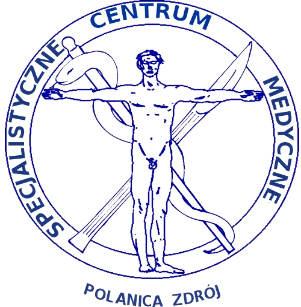 Specjalistyczne Centrum Medyczne im. św. Jana Pawła II spółka akcyjna57-320 Polanica-Zdrój, ul. Jana Pawła II 2Tel.: 74/86 21 100;   Fax: 74/86 21 102www.scm.plNIP: 8831788549; REGON: 020493961KRS: 0000438391, Sąd Rejonowy dla Wrocławia-Fabrycznej we WrocławiuIX Wydział Gospodarczy Krajowego Rejestru SądowegoKapitał zakładowy wpłacony w całości: 36 800 000,00 PLNNumer konta bankowego: 62 1020 3668 0000 5802 0476 2326